Дидактическая игра «Составь узор»Целевая аудитория: для детей  3-4,5 лет.Задачи:- упражнять  детей в умении группировать предметы по цвету; составлять узор по образцу и самостоятельно;- закреплять знания детей об основных цветах, геометрической фигуре – круг, понятиях один - много;- развивать сенсорное восприятие, воображение, память, мелкую моторику рук;- формировать навыки самостоятельной деятельности.Оборудование: схемы, наборные полотна, разноцветные крышки.Ход игры: Количество участников от 1 до 4.1 вариант.  В центр наборного полотна помещается крышка одного цвета, ребенку предлагается  назвать цвет и заполнить игровое пространство крышками того же цвета. В дальнейшем ребенок выполняет задание  по словесной инструкции (например: «Выбери крышки только красного (зеленого, синего и т.д.) цвета и закрути их»).2 вариант.  Предложить ребенку  выбрать и рассмотреть  схему, назвать цвета кругов,  на наборном полотне составить  узор, изображенный на схеме.3 вариант.  Ребенку предлагается самому составить узор на наборном полотне.Используемая литература:ООП  МБДОУ «Турлатовский детский сад».Дидактические игры и упражнения по сенсорному воспитанию дошкольников / Под ред. Л. А. Венгера. - М.: Просвещение, 2005. - 424с.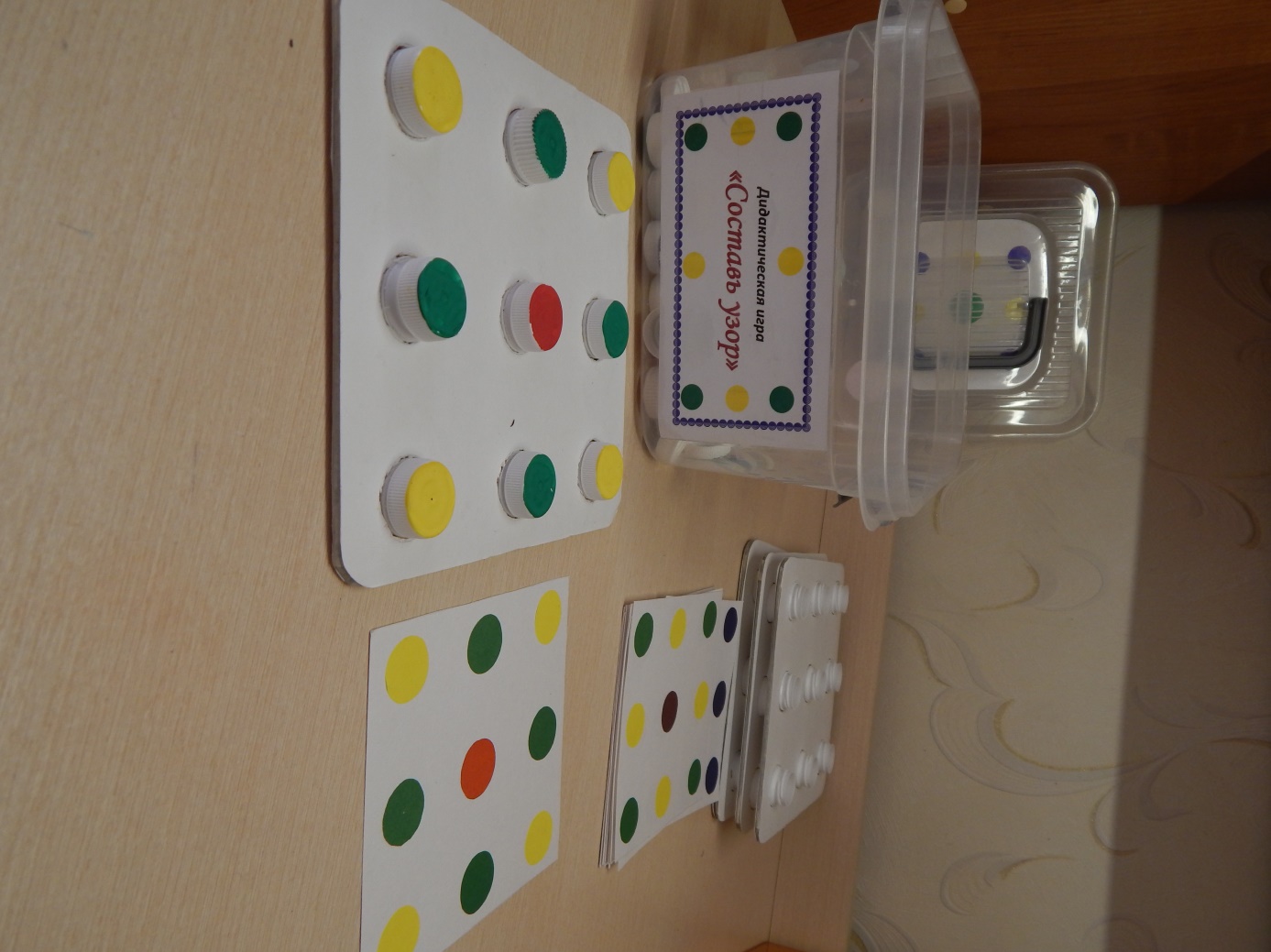 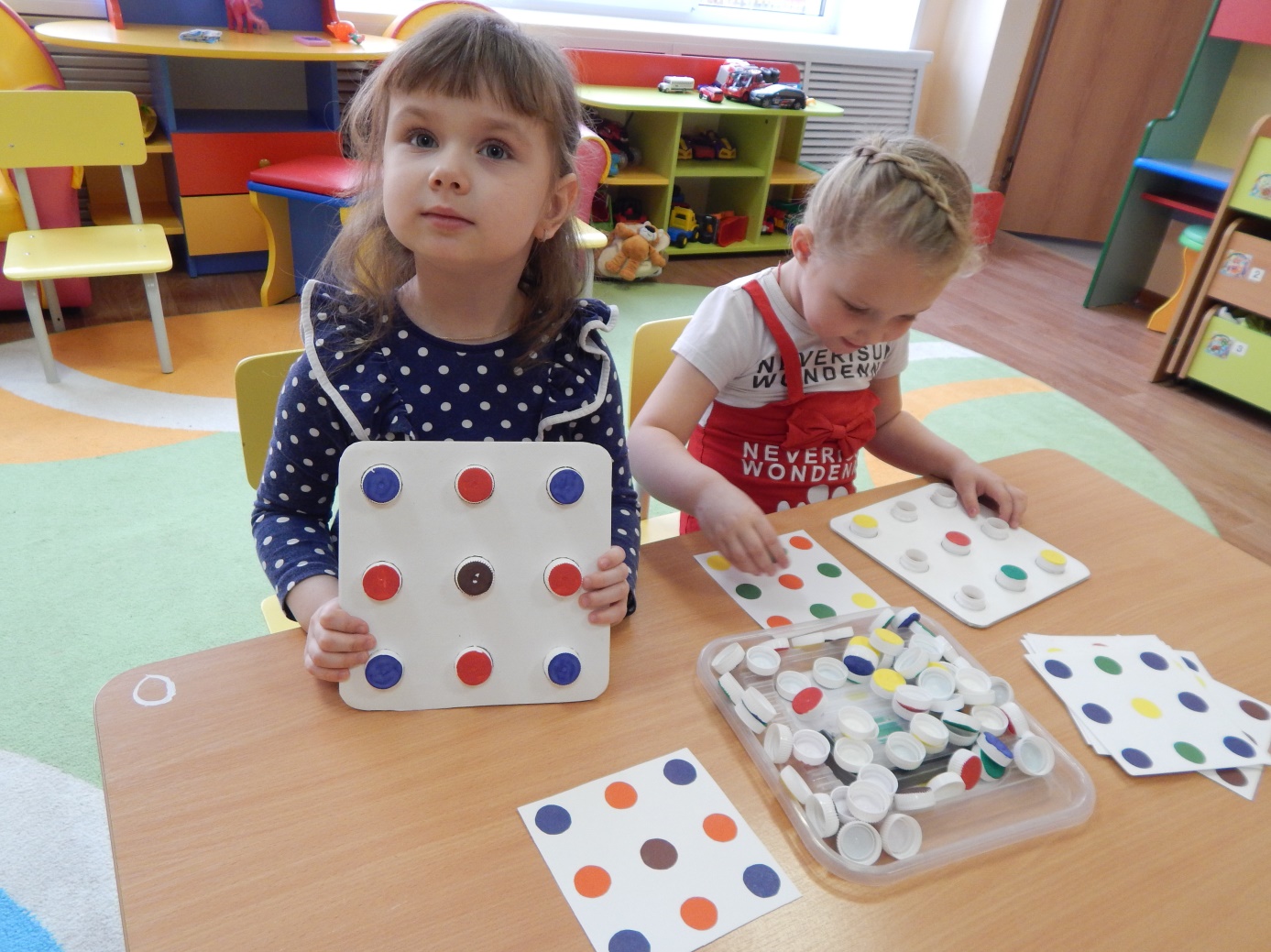 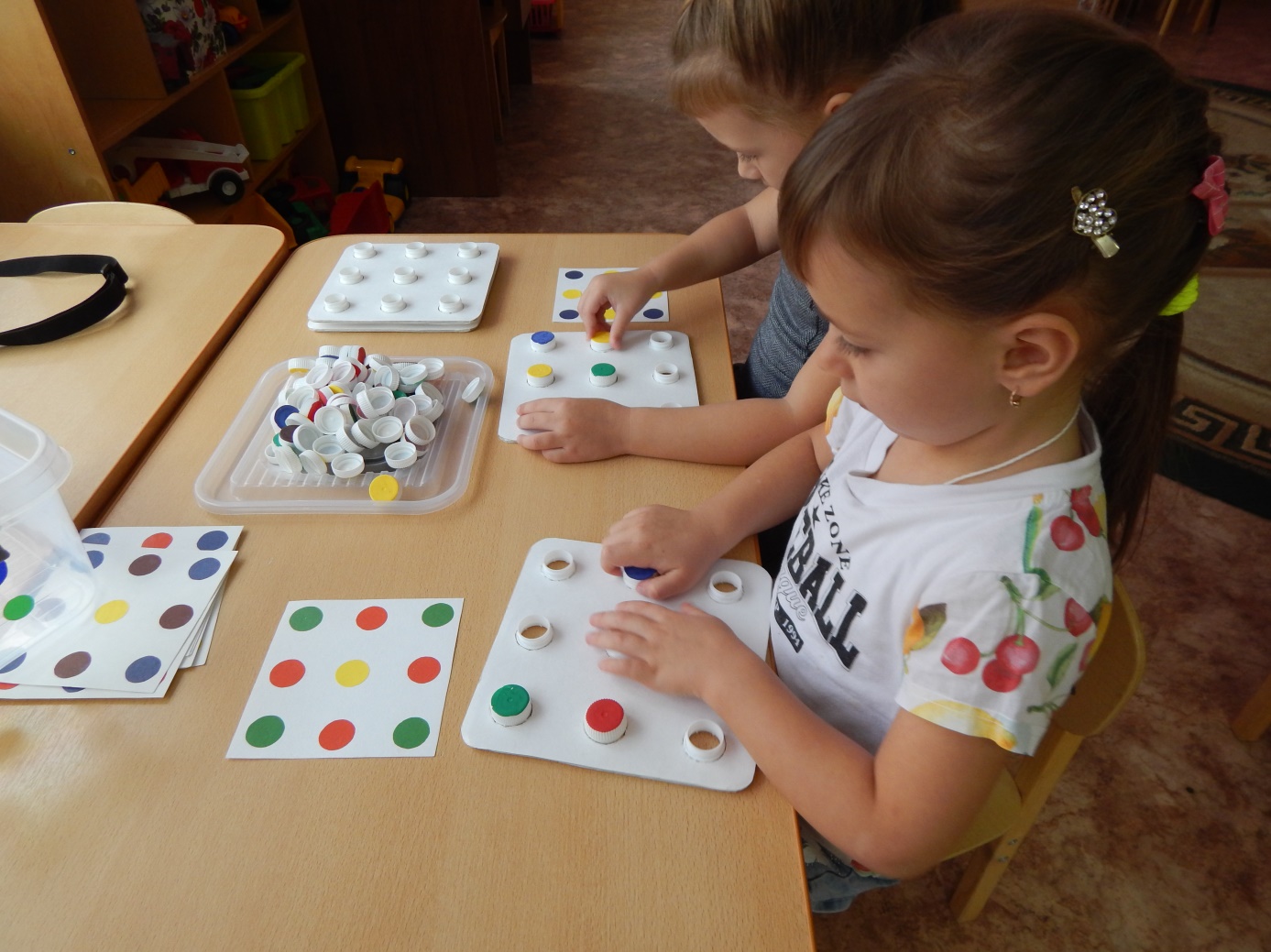 